Publicado en Málaga el 23/11/2021 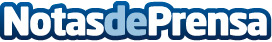 Estos son los modelos de móvil Android más usados en diferentes zonas del mundoEl market de aplicaciones Uptodown, hace público un estudio basado en sus datos de tráfico, señalando las marcas y modelos de smartphones Android más populares en diferentes zonas del mundo. Samsung ocupa el primer puesto mundial con un modelo que salió al mercado en 2016, y los modelos más populares en cada región hacen patente las diferencias de presupuesto, expectativas y uso que se le da a los terminalesDatos de contacto:Laura Soria621341223Nota de prensa publicada en: https://www.notasdeprensa.es/estos-son-los-modelos-de-movil-android-mas Categorias: Telecomunicaciones Hardware Consumo Dispositivos móviles http://www.notasdeprensa.es